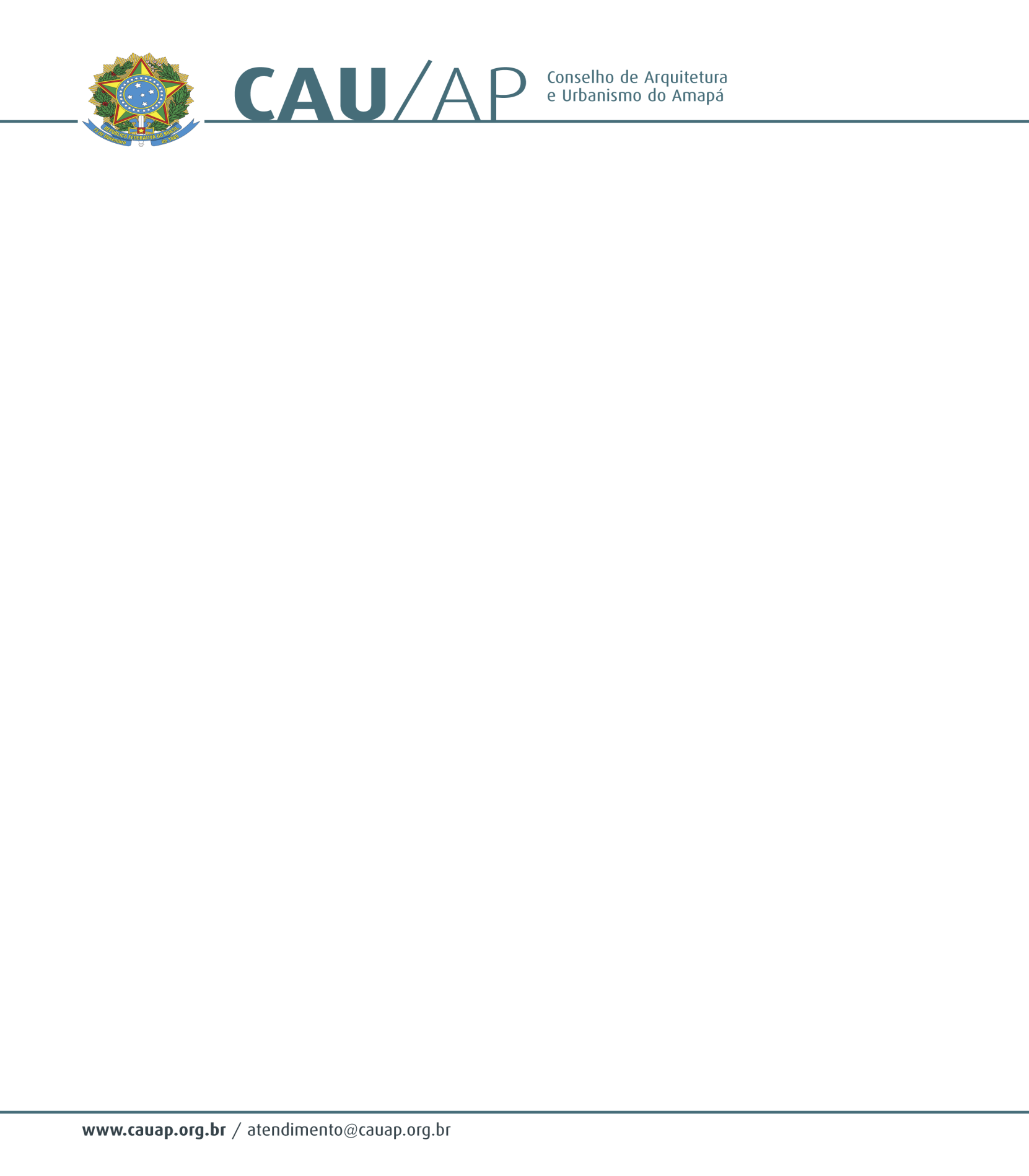 Ata da Trigésima Primeira Reunião Plenária do Conselho de Arquitetura e Urbanismo do Amapá – CAU/APÀs quinze horas e trinta minutos do dia três de julho de dois mil e quatorze, na sala de reuniões do CAU/AP, sediado na Avenida Av. Equatorial, 2265, Jardim Marco Zero, Macapá – Amapá reuniu-se o Presidente do CAU/AP, o Presidente senhor JOSÉ ALBERTO TOSTES, a Vice-Presidente, senhora IZONETH DE NAZARÉ OLIVEIRA NUNES AGUILLAR, a conselheira Titular DANIELLE COSTA GUIMARÃES, o Conselheiro Titular RUBENS CAMILO DE ALENCAR, O conselheiro Federal OSCARITO ANTUNES DO NASCIMENTO, o agente fiscal CHARLES DE OLIVEIRA DA SILVA  e a Gerente Administrativa ELIONE SILVA DE MIRANDA. O Presidente do CAU/AP iniciou a reunião passando à Secretária Geral para proceder à leitura da Convocatória, seguindo com a leitura da ordem do dia e assinatura da ata da 30ª Plenária. Em continuidade, o Presidente abriu espaço para os informes gerais. Na oportunidade a Conselheira DANIELLE COSTA GUIMARÃES, Coordenadora da Comissão de Ensino e Formação informou que está em contato com as demandas da CEF para aprimorar as tramitações no SICCAU, e que existem algumas dúvidas entre as atribuições da comissão e os demais setores vinculados, sendo necessário saber toda a hierarquia de tramitações no sistema agilizar o andamento dos processos. Dando continuidade aos informes o Presidente informou que o CAU/BR disponibilizou a Resolução oitenta e um, sobre o regimento eleitoral do corrente ano. Também informou que nos dias vinte e quatro e vinte e cinco do mês de julho, ocorrerá em Brasília/DF o seminário do CONFEA e CAU para discutir as atribuições profissionais dos respectivos Conselhos. Dando continuidade à ordem do dia o Presidente comentou a cerca do processo eleitoral do corrente ano, e que está disponível na página on line do CAU/AP o regimento eleitoral com as informações necessárias para todos os interessados. Na oportunidade o plenário decide por indicar para compor a Comissão Eleitoral do Amapá os seguintes representantes: GIDEÃO BARATA LOPES - CAU Nº A64405-6 / coordenador da CE/AP, FATIMA MARIA ANDRADE - CAU Nº A12600-4 / membro da CE/AP, VANILZA DE JESUS SANTOS BITENCOURT - CAU Nº 46006-0 / membro da CE/AP, sendo que esses dados serão encaminhados para a Comissão Nacional Eleitoral em Brasília/DF para dar andamento no processo que é integrado com os demais CAU/UF. Nada mais a tratar, o Presidente encerrou a reunião às dezessete e trinta e quatro minutos. Eu, ALINE AGUIAR RODRIGUES, Secretária Executiva Geral do CAU/AP, lavrei a presente ata que segue assinada por mim, pelo Presidente do CAU/AP, JOSÉ ALBERTO TOSTES e pelos demais Conselheiros presentes a Plenária. JOSÉ ALBERTO TOSTESPresidente do CAU/APALINE AGUIAR RODRIGUES Secretária Geral CAU/APDRT/AP nº 00018